РАЗДЕЛ І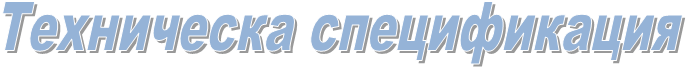 ЗА ОБЩЕСТВЕНА ПОРЪЧКА:„Упражняване на строителен надзор по време на строителните дейности, във връзка с изпълнението на строително – монтажни работи на проект с работно заглавие: "Реконструкция и рехабилитация на улична мрежа на територията на община Добричка“1.Предмет на настоящата обществената поръчкаПредметът на настоящата поръчка е избор на изпълнител за консултант по смисъла на чл.166, ал.1 от Закон за устройство на територията (ЗУТ) за упражняване на строителен надзор по време на строителството, във връзка реконструкция и рехабилитация на улична мрежа на територията на община Добричка.За реализация на инвестиционното намерение за рехабилитация и реконструкция на десет улици и тротоари в населените места на община Добричка: с. Стожер, с. Пчелино, с.Победа, с.Котленци, с.Стефан Караджа, с.Овчарово, с.Черна, с.Фелдфебел Денково и с.Бенковски, община Добричка са изготвени, съгласувани и одобрени инвестниционни проекти и от главния архитект на община Добричка е издадено разрешение за строеж №22 от 25.04.2018година. Строежът е четвърта категория, съгласно съгласно чл. 137, ал. 1, т.4 от ЗУТ. Инвестиционните проекти са изготвени във фаза технически проект по части Пътна, Геодезия, Пожарна безопасност, ВОБД, План за безопасност и здраве и План за управление на строителните отпадъци, като последните две части ще се одобрят преди откриване на строителната площадка. Проектното решение е разработено за всяка улица поотделно и съобразено със съществуващото положение. За всяка една от тях е предвиден комплекс от ремонтни работи, които отговарят на конкретните транспортно експлоатационни характеристики и състоянието на уличната настилка.Инвестиционните проекти са представени като приложения към документацията за участие – Разел V.Рехабилитацията на улиците ще се реализира с финансовата подкрепа по подмярка 7.2. „Инвестиции в създаването, подобряването или разширяването на всички видове малка по мащаби инфраструктура” от мярка 7 „Основни услуги и обновяване на селата в селските райони” пo Програма за развитие на селските райони за периода 2014-2020 г., съфинансирана от Европейския земеделски фонд за развитие на селските райони по Договор за опускане на БФП № BG06RDNP001-7.007-0028-С01 от 17.05.2019г. За избор на Строител е открита обществената поръчка за строителство, като обектите са разделени на три обособени позиции. Документацията на обществената поръчка, включително и техническата спецификация и проект на договор за изпълнение е наличен на http://dobrichka.bg/profile/orders/O-19092019-298  Договора за авторски надзор е наличен на http://dobrichka.bg/profile/orders/O-30012020-314.2.Описание на улиците, предмет на поръчката: Предвидено е да се извърши рехабилитация и реконструкция на десет улици и тротоари в девет населени места на община Добричка. С обществената поръчка за избор на изпълнител на строителството улиците са разделени в следните обособени позиции,  както следва: ОП 1:с. Стожер – ул. „Рила“ и част от ул.“Стара планина“; с. Пчелино – ул.“Четвърта“; ОП 2: с.Победа – ул.“Шеста“; с.Котленци – ул. „Четвърта“; с.Стефан Караджа – ул. „Дунав“;  с.Овчарово – ул. „Девета“; ОП 3: с.Черна – ул. „Девета“; с.Фелдфебел Денково – ул.“Единадесета“ и с.Бенковски – ул. „Двадесет и четвърта“,за които ще се подпишат отделни договори за строителство.Рехабилитацията обхваща изпълнението на комплекс от ремонтни работи, които имат за цел да възстанновят експлоатационното състояние на улиците. Проектното решение е разработено за всяка улица поотделно и съобразено със съществуващото положение. Подробно обяснение на предвидените за извършване СМР е дадено в документацията на обществената поръчка за строителство, наличена на http://dobrichka.bg/profile/orders/O-19092019-2983. Дейности и обхват3.1. Изпълнителят на настоящата поръчка извършва консултантска услуга, съгласно чл.166, ал.1 от ЗУТ, която включва задължително следните дейности:Упражняване на строителен надзор по време на строителството по смисъла на чл.168 от ЗУТ и изпълнява дейностите по чл.166, ал.1 т.2 от ЗУТ;Да осигури за своя сметка цялостен и непрекъснат инвеститорски контрол при изпълнение на строителството, в това число за приемане на извършените работи и за оформяне на документите, касаещи плащанията на изпълнителя;Изготвя технически паспорт по чл. 176а от ЗУТ за обектите, включени в обхвата на поръчката;Изготвя окончателен доклад по чл. 168, ал. 6 от ЗУТ;В гаранционния срок по договорите за строителство /минимум 5 (пет) години/ съдейства на Възложителя при установяване на дефекти на изпълненото строителство и причините за възникването им.3.2. Обхватът на работа включва най-малко следните задължения:Изпълнителят упражнява непрекъснат строителен надзор по смисъла на чл. 168, ал. 1 от ЗУТ при извършване на строителните и монтажните работи, като носи отговорност за: Законосъобразно започване на строежите – отделните подобекти-улици. Протокол за открита строителна площадка се съставя за всяка улица; Пълнота и правилно съставяне на актовете и  протоколите по време на строителството – съставяни за всяка улица по отделно;Контрол по влаганите в строежите строителни продукти;Координация на строителния процес до въвеждането на строежите в експлоатация и изпълнение на същите съобразно одобрените инвестиционни проекти и изискванията към строежите по чл.169, ал.1, и ал.3, чл.169а, ал.1 и чл.169 б, ал.1 на ЗУТ, като:-следи за законосъобразно започване на строежите /отделните подобекти-улици/;-следи за пълнота и правилно съставяне на актовете и протоколите за всяка улица по време на строителството, като се придържа към изискванията на Наредба № 3 от 31.07.2003 г. за съставяне на актове и протоколи по време на строителството /Наредба №3/;-следи за спазване на изискванията за здравословни и безопасни условия на труд в строителството, като носи отговорност по по смисъла и в срока по чл.168, ал.7 от ЗУТ;-следи за недопускане на увреждане на трети лица и имоти вследствие на строителството;-следи по време на строителството за спазването на всички изисквания така, че строежът да бъде годен за въвеждане в експлоатация;-извършва  контрол върху съответствието на влаганите материали и продукти, вкл. извършва проверки за съответствие на: техничеческите показатели на доставените строителни продукти с данните в представените от строителя сертификати и протоколи от изпитания, със заложените в инвестиционния проект технически показатели, както и с одобрената подробно количествено-стойностна сметка в строежа строителни продукти и материали и в съответствие с изискванията на наредбата по чл. 9, ал. 2, т. 5 от Закона за техническите изисквания към продуктите – Наредба №РД-02-20-1 от 5.2.2015год. за условията и реда за влагане на строителни продукти в строежите на Република България;-при установяване на изпълнение в отклонение от строителните книжа или в отклонение от правилата за изпълнение на даден вид СМР или със строителни продукти не отговарящи на техническите изисквания незабавно уведомява Възложителя и издава съответните разпореждания;-при установяване на съществени отклонения от строителните книжа незабавно уведомява Възложителя и издава заповед за спиране на строителството; -следи документирането на всички обстоятелства, свързани със строежите, като предаването и приемането на строителните площадки, строителните работи, подлежащи на закриване, междинните и заключителните актове за приемане и предаване на строителни работи и други;-изпълнява задълженията, вменени му като страна в строителния процес, съгласно Наредба № 1 от 16 април 2007 г. за обследване на аварии в строителството (обн. ДВ. Бр. 36 от 04.05.2007 г.);-извършва координация на строителния процес до въвеждането в експлоатация, включително контрол на количествата, качеството и съответствието на изпълняваните строителни и монтажни работи с договорите за изпълнение на строителството;-дава инструкции и/или указания за точно и качествено изпълнение на строителните и монтажните дейности и вземане на решения по техническите въпроси, които без да променят проектното решение само го допълват или доуточняват; -решава споровете, възникнали при съставяне на актове или протоколи между участниците в строителството, свързани с прилагане на действащата нормативна уредба по проектирането и строителството, и за спазване на изискванията на чл. 169, ал. 1 от ЗУТ в етапа на изпълнение на строежа, като решението му е задължително за строителя и техническия ръководител на строежа;-съхранява по един екземпляр от всеки акт и протокол за всяка улица обект на инвестиция, съставен по време на строителството;-след извършване на съответните СМР предприема действия за извършване на необходимите проверки и съставяне на съответните актове и протоколи ако строителят или проектантът в три дневен срок не отправят писмена покана до другите страни за извършване на проверките;-съставя и подписва актове и протоколи за всяка улица обект на инвестиция по писмено искане на Възложителя извън фиксираните в Наредба № 3 от 31.07.2003 г. за съставяне на актове и протоколи по време на строително-монтажните работи;-отразява в писмени протоколи настъпили неблагоприятни или непредвидени обстоятелства и изготвя съответната оценка на последствията, като дава инструкции за отстраняване на последиците и др.;-съблюдава спазването на изискванията на нормативната уредба, свързана с настоящото строителство;-заверява екзекутивната документация, в случаите, когато е необходима;-след приключване на СМР изготвя окончателен доклад – общ за всички улици предмет на инвестиция по чл.168, ал.6 от ЗУТ;-след завършване на строежите съставя технически паспорти за всяка улица, с обхват и съдържание, в съответствие с Наредба № 5 от 28.12.2006 г. за техническите паспорти на строежите;-предприема от името на възложителя всички действия и изпълнява други задължения, неупоменати изрично по-горе, но предвидени в българското законодателство.-изпълнява други задължения, неупоменати изрично по-горе, но предвидени в българското законодателство.-в гаранционния срок по договорите за строителство – освен отговорността по чл.168, ал.7 от ЗУТ, съдейства на Възложителя при установяване на дефекти и изясняване на причините за възникването им.Упражнява непрекъснат инвеститорски контрол, като:- контролира количеството на изпълнените видове СМР;- извършва проверка и подписва протокол за установяване на действително извършените строителни и монтажни работи, съгласно условията на обществената поръчка за строителство;3.3. За изпълнение на дейностите Изпълнителят следва да:-организира екипа от експерти (персонал) за изпълнение на поръчката;-координира останалите участници в строителството, до въвеждане в експлоатация на завършените строежи;-провежда постоянен контрол и инспектиране на извършваните строителни и монтажни работи;-в рамките на 2 (два) часа след уведомление от Възложителя (или негов представител) за проблеми на някой от обектите (улиците) да осигури свой представител за консултация и предприемане на съответни действия;-извършва необходимите проверки преди съставянето на актовете и протоколите, чрез които се удостоверява съответствието на строежите със строителните книжа, правилата и нормативите и спазването на изискванията към строежите по чл. 169, ал. 1 и 3 ЗУТ;-организира и участва в организирани работни срещи между участниците в строителството по проблемни казуси, важни обстоятелства и др.;-периодично уточнява със строителите обхвата на извършваните СМР. Създава система за текущо отразяване на всички извършени работи /количество и стойност/, на резултати от изпитвания на материали, проби на съоръжения, като и всички открити и предизвикани аварии по съществуващите елементи на техническата инфраструктура;-при необходимост изисква представяне на тестове на материали и завършени работи; съставя и подписва протоколи за опитни изпитвания; -разпорежда премахването на некачествени работи или такива, които не са извършени съгласно стандартите;-незабавно уведомява Възложителя при установяване на изпълнение в отклонение от строителните книжа или в отклонение от правилата за изпълнение на даден вид СМР или със строителни продукти не отговарящи на техническите изисквания и издава съответните разпореждания;-контролира техническата целесъобразност на всяка една предлагана промяна, процедирането й съгласно законовите изисквания и условията на договора за строителство, необходимостта от включване на други участници и допълнителни процедури;-консултира с Възложителя всички евентуални нареждания за промяна и получава неговото предварително писмено одобрение, преди нареждане на промените;-консултира Възложителя по искове и претенции на Строителя/ Строителите в т.ч.: дава писмено становище по всички възникнали искове на Строител към Възложителя или обратно, както и съдейства за навременното им обезпечаване с необходимата документация. Защитава при необходимост своето становище пред съдебни или арбитражни институции;-съхранянява и контролира своевременното предоставяне и пълнотата на цялата документация за изпълнението на Договорите, включително екзекутивна документация, протоколи от срещи и всички други документи издадени от строителите или надзора.- при наличие на обективни обстоятелства да променя състава на персонала, който отговаря за изпълнението на Услугата и след уведомяване на ВЪЗЛОЖИТЕЛЯ, в срок до 3 (три) дни преди настъпване на обстоятелството и представи контакти за връзка с новия член.Всяко предаване на документи между Изпълнител и Възложител се документира с протокол, съставен в 3 (три) екземпляра – 2 (два) за Възложителя и 1 (един) за Изпълнителя.4. Срокове за изпълнение Срокът за изпълнение на дейностите предмет на настоящата обществена започва да тече от датата на получаване на влязло в сила разрешение за строеж до издаване на удостоверение за въвеждане в експлоатация на строежа, но не по – късно от 17.05.2022 г. Този срок е съобразен с крайния срок за изпълнение на одобрения проект, за чието финансиране е сключен Договор за опускане на БФП № BG06RDNP001-7.007-0028-С01 от 17.05.2019г. за предоставяне на финансова помощ по подмярка 7.2. „Инвестиции в създаването, подобряването или разширяването на всички видове малка по мащаби инфраструктура” от мярка 7-„Основни услуги и обновяване на селата в селските райони” от Програмата за развитие на селските райони за периода 2014-2020г., съфинансирана от Европейския съюз, чрез Европейския земеделски фонд за развитие на селските райони. Конкретни максимални срокове за организиране дейностите, вкючени в обхвата на обществената поръчка:За организиране на дейностите по започване на строителството и съставяне на протокол за открита строителна площадка обр.2а по Наредба №3 от 2003 година в срок не по-късно от 7 (седем) дни от получаване на възлагателно писмо за конкретния подобект – улица;Изготвяне на технически паспорт за всеки подобект – улица в срок не по-късно от 28 (двадесет и осем) дни след съставяне на Констативен акт, обр. 15 на Наредба №3 от 2003година за установяване годността за приемане на съответната улица; Съставяне и представяне на Възложителя на окончателен доклад по чл.168, ал.6 от ЗУТ в срок не по-късно от 28 (двадесет и осем) дни след съставяне на Констативен акт обр. 15 на Наредба №3 от 2003година за установяване годността за приемане на последния подобект – улица.5.Предаване и приемане на изпълнението5.1. Представяне на изработката	Техническите паспорти на строежите (всяка улица) се представят в 2 (два) екземпляра на хартиен носител. Паспортът, ведно с приложенията, се представя и на електронен носител във формат PDF.	Окончателният доклад за строежа (включващ всички улици) се представя в 2 (два) екземпляра на хартиен носител, към които се прилагат всички документи, послужили за съставянето му (актове и протоколи по Наредба №3, сертификати, становища и др.). Докладът, ведно с приложенията, се представя и на електронен носител във формат PDF.Забележка: Електронните варианти не е необходимо да съдържат подписи и печати.5.2. Предаване на изпълнението: Изпълнението на Услугите се документира с протоколи за приемане и предаване, които се подписват от представители на ВЪЗЛОЖИТЕЛЯ и ИЗПЪЛНИТЕЛЯ в три оригинални екземпляра – два за Възложителя и един за Изпълнителя („Приемо-предавателен протокол“) :- При приемане на Техническите паспорти на строежите (всяка улица) в 2 (два) екземпляра на хартиен носител.- При приемане на съставения Окончателният доклад за строежа (включващ всички улици) в 2 (два) екземпляра на хартиен носител, към които се прилагат всички документи, послужили за съставянето му (актове и протоколи по Наредба №3, сертификати, становища и др.). Докладът, ведно с приложенията, се представя и на електронен носител във формат PDF.ВЪЗЛОЖИТЕЛЯТ има право:1. да приеме изпълнението, когато отговаря на договореното;2. когато бъдат установени несъответствия на изпълненото с уговореното или бъдат констатирани недостатъци, ВЪЗЛОЖИТЕЛЯТ може да откаже приемане на изпълнението до отстраняване на недостатъците, като даде подходящ срок за отстраняването им за сметка на ИЗПЪЛНИТЕЛЯ;3. да откаже да приеме изпълнението при съществени отклонения от договореното.Приемане на изпълнението на Услугата по този Договор се извършва с подписване на Приемо-предавателен протокол. В случай, че към този момент бъдат констатирани недостатъци в изпълнението, той се описва и се определя подходящ срок за отстраняването им или налагането на санкция, съгласно условията в Договора.Окончателен протокол за предаване и приемане на изпълнението/съответната част на изпълнението се съставя при наличие на протокол/и за предаване и приемане на окончателен доклад и технически паспорт на строежа/ите. 6.Изисквания към изпълнителя на настоящата обществена поръчка Изпълнителят следва да притежава и да поддържа до изтичане на срока за изпълнение на услугата валидно Удостоверение за упражняване на строителен надзор, издадено от началника на Дирекцията за национален строителен контрол (ДНСК), съобразно изискванията на Наредба № РД-02-20-25 от 03.12.2012 г. за условията и реда за издаване на удостоверение за вписване в регистъра на консултантите за оценяване на съответствието на инвестиционните проекти и/или упражняване на строителен надзор. Когато избраният изпълнител е чуждестранно лице, съгласно чл. 166, ал. 7 от ЗУТ той следва да представи и да поддържа валиден еквивалентен документ, доказващ регистрацията му в някой от професионалните или търговски регистри на държавата, в която е установен, или да представи декларация или удостоверение за наличието на такава регистрация от компетентните органи, съгласно националното му законодателство. При участие на обединение, което не е юридическо лице, изискването за удостоверение се доказва от всеки участник в обединението, който ще извършва строителен надзор съобразно разпределението на участието на лицата при изпълнение на дейностите, предвидено в договора за създаване на обединението.При участие на подизпълнители същите следва да отговарят на горепосоченото изискване, съобразно вида и дела на поръчката, който ще изпълняват.Изпълнителят следва да притежава и до изтичане на срока за изпълнение на договора да поддържра валидна застраховка „Професионална отговорност“ в съответствие с изискванията на чл.171, чл.171а, чл.173 от ЗУТ, покриваща поне минималната застрахователна сума за строежи с обхват минимум четвърта категория строежи,  в съответствие с Наредбата за условията и реда за задължително застраховане в проектирането и строителството, или съответен валиден аналогичен/еквивалентен документ.  Изискването не се прилага за лице от държава - членка на Европейския съюз, или от друга държава - страна по Споразумението за Европейското икономическо пространство, което се установява на територията на Република България и е предоставило еквивалентна застраховка за професионална отговорност или гаранция в друга държава - членка на Европейския съюз, или в страна по Споразумението за Европейското икономическо пространство.Избраният изпълнител е длъжен да поддържа застраховка „Професионална отговорност“ до изтичане на гаранционните срокове на изпълненото строителство.В случай че Възложителят установи неизпълнение на задължението за сключване и поддържане на застраховка, той може да откаже дължимите плащания. Възложителят изпълнява задължението си, след като застрахованият представи доказателства, че е отстранил нарушението.7. Приложимите нормативните актове, които поставят изисквания при изпълнение на поръчката,  са, както следва:o	Закон за устройство на територията;o	Наредба № 4 за знаците и сигналите за безопасност на труда и противопожарна охрана;o	Закон за управление на отпадъците;o	Закон за опазване на околната среда;o	Закон за здравословни безопасни условия на труд;o	Закон за техническите изисквания към продуктите;o	Наредба № 2 за минималните изисквания за здравословни и безопасни условия на труд при извършване на строителни и монтажни работи; o	Наредба № Із-1971 за строително-технически правила и норми за осигуряване на безопасност при пожар;o	Наредба № І-209 за правилата и нормите за пожарна и аварийна безопасност на обектите в експлоатация; o	Наредба № РД-07/8 за минималните изисквания за знаци и сигнали за безопасност и/или здраве при работа;o	Наредба № 7 за минималните изисквания за здравословни и безопасни условия на труд на работните места и при използване на работното оборудване;o	Наредба № 3 за съставяне на актове и протоколи по време на строителството;o	Наредба № 12 за осигуряване на здравословни и безопасни условия на труд при извършване на товарно-разтоварни работи;o	Наредба № РД-07-2 за условията и реда за провеждането на периодично обучение и инструктаж на работниците и служителите по правилата за осигуряване на здравословни и безопасни условия на труд;o	Наредба № 2 за въвеждане в експлоатация на строежите в република България и минимални гаранционни срокове за изпълнени строителни и монтажни работи, съоръжения и строителни обекти;o	Закони, наредби и правилници за техническите изисквания към продуктите, свързани със строителството и оценяване на съответствието им към съществените изисквания към тях;o	Действаща нормативна уредба за Опазване околната среда и отпадъците;o	Правилници и наредби за извършване и приемане на строителните и монтажни работи;o	Действащи закони и наредби за оценка на риска, работното място и оборудване;o	Действащи закони и наредби за консултиране и информиране на работниците;o	Действащи закони и наредби за лични предпазни средства; правила за работа; санитарно хигиенни норми и изисквания; знаци и сигнали;o	Действащи закони и наредби за Проектиране и изпълнение на строежите, включително: обхват и съдържание на проектите; съставяне на актове и протоколи по време на строителството; работа с лицензирани консултанти; правила за изпълнение и приемане на СМР;o	Действащи закони и наредби за Пожарна и аварийна безопасност;o	Действащи БДС за влаганите материали, изпълнението на работите, изпитванията на материалите, приемане на изпълнените работи и на доставените материали и оборудване.o	Наредба за въвеждане в експлоатация на строежите в Република България и минимални гаранционни срокове за изпълнени строителни и монтажни работи, съоръжения и строителни обекти.o	Други в съответствие с националното и европейско законодателство.ЗАБЕЛЕЖКА: * Всяко посочване в настоящите спецификации и приложенията към тях на стандарт, спецификация, техническа оценка или техническо одобрение съгласно чл. 48, ал. 2 от ЗОП да се чете, съответно – да се счита за допълнено, с думите „или еквивалентно/и“. ** Всяко посочване в настоящите спецификации и приложенията към тях на конкретен модел, източник или специфичен процес, който характеризира продуктите или услугите, предлагани от конкретен потенциален изпълнител, търговска марка, патент, тип или конкретен произход или производство, което би довело до облагодетелстване или елиминиране на определени лица или някои продукти, съгласно чл. 49, ал. 2 от ЗОП да се чете, съответно – да се счита за допълнено, с думите „или еквивалентно/и“.Настоящата Техническа спецификация, съставлява неразделна част към Договора, сключен с избрания изпълнител.